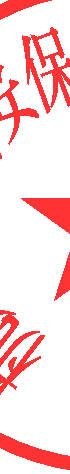 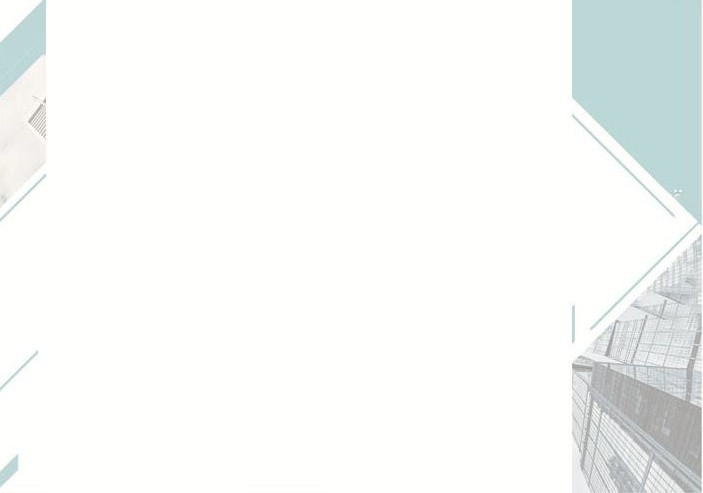 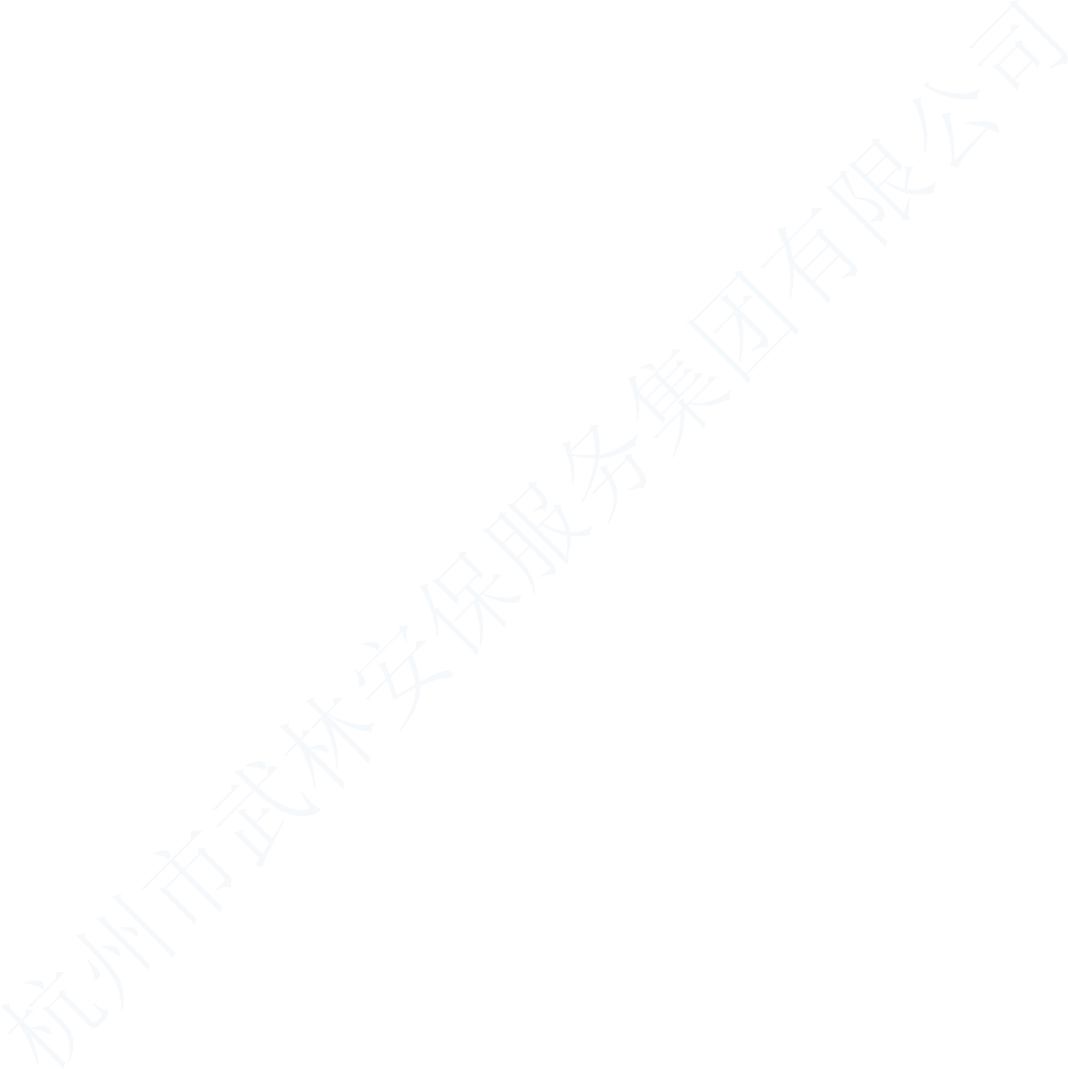 杭州市拱墅区人民政府武林街道办事处 2024 年安保服务项目一、开标一览表（报价表）杭州市拱墅区人民政府武林街道办事处、浙江天辰工程咨询有限公司：按你方招标文件要求，我们，本投标文件签字方，谨此向你方发出要约如下：如你方接受本投标，我方承诺按照如下开标一览表（报价表）的价格完成杭州市拱墅区人民政府武林街道办事处 2024 年安保服务项目【招标编号：TCZX-ZFCG(F)-2023024】的实施。开标一览表（报价表）(单位均为人民币元)注：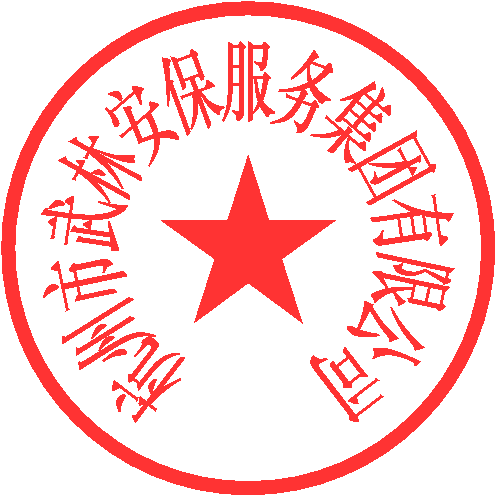 杭州市武林安保服务集团有限公司	3	团结拼搏 再创佳绩 做优 做精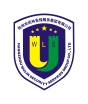 HANGZHOU WULIN SECURITY SERVICE GROUP CO., LTD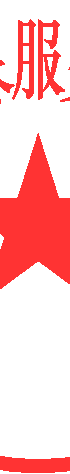 杭州市拱墅区人民政府武林街道办事处 2024 年安保服务项目1、投标人需按本表格式填写，否则视为投标文件含有采购人不能接受的附加条件，投标无效；。2、有关本项目实施所涉及的一切费用均计入报价。采购人不得向供应商索要或者接受供应商给予的赠品、回扣或者与采购无关的其他商品、服务；如供应商承诺提供赠品、回扣、采购预算中本身不包含的其他商品或服务，视作无效承诺，不得因无效承诺对供应商实行差别待遇或者歧视待遇，也不得将其作为中标（成交）条件或者合同签订条件；总价不为零，报价明细表中部分产品、服务单价为零的，视作已包含在总价中。采购内容未包含在《开标一览表（报价表）》名称栏中，投标人不能作出合理解释的，视为投标文件含有采购人不能接受的附加条件的，投标无效。3、特别提示：采购代理机构将对项目名称和项目编号，中标供应商名称、地址和中标金额，主要中标标的名称、服务范围、服务要求、服务时间、服务标准等予以公示。4、符合招标文件中列明的可享受中小企业扶持政策的投标人，请填写中小企业声明函。注：投标人提供的中小企业声明函内容不实的，属于提供虚假材料谋取中标、成交，依照《中华人民共和国政府采购法》等国家有关规定追究相应责任。杭州市武林安保服务集团有限公司	4	团结拼搏 再创佳绩 做优 做精HANGZHOU WULIN SECURITY SERVICE GROUP CO., LTD杭州市拱墅区人民政府武林街道办事处 2024 年安保服务项目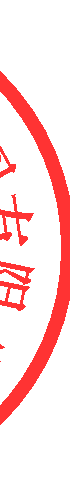 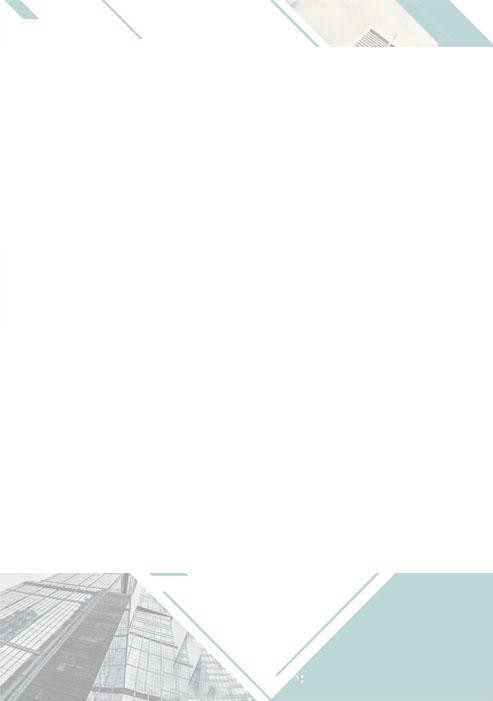 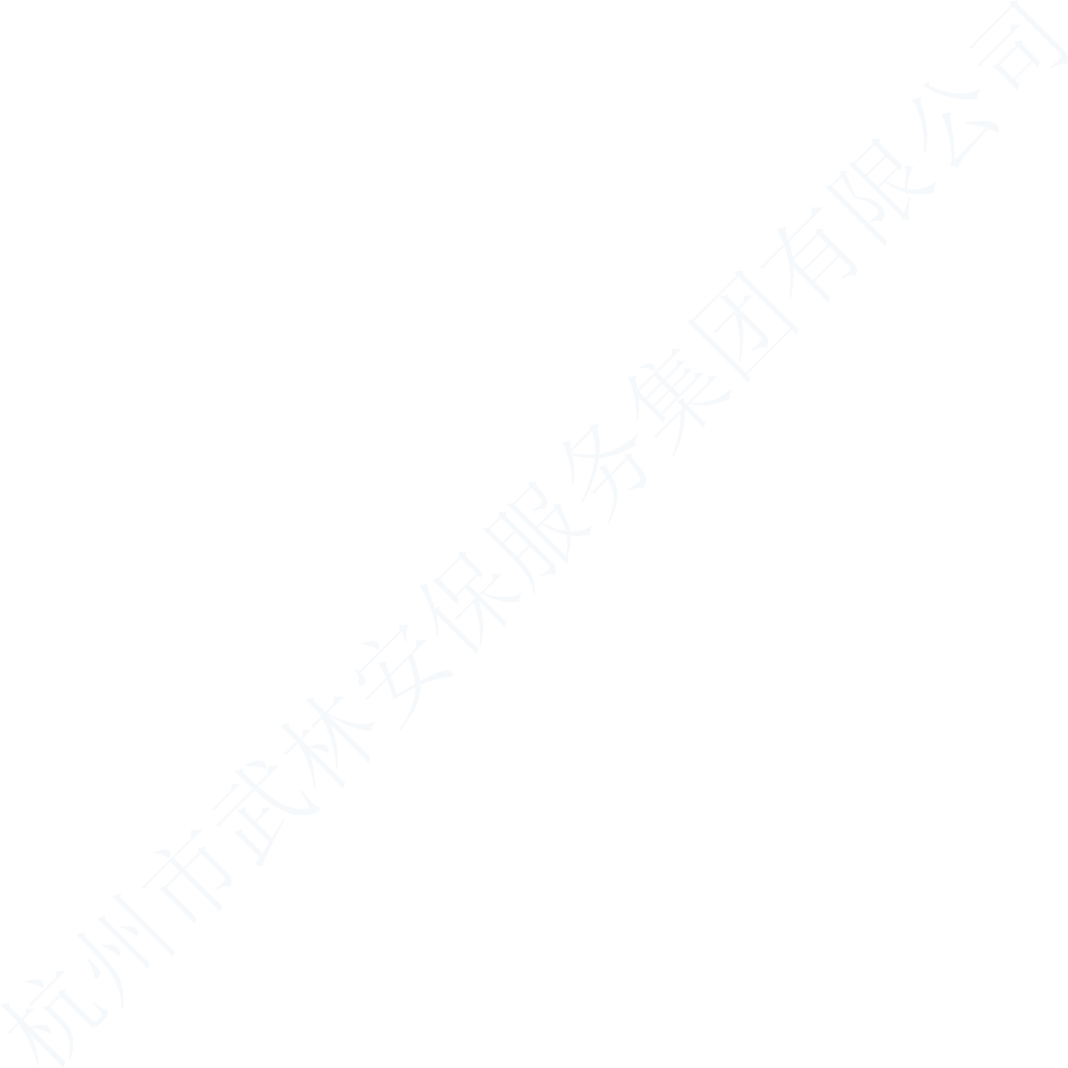 三、报价明细杭州市武林安保服务集团有限公司	7	团结拼搏 再创佳绩 做优 做精HANGZHOU WULIN SECURITY SERVICE GROUP CO., LTD序号岗位名称岗位数量人数（人）单价年费用合计1班长116480.0077760.002街道门卫116480.0077760.003综合信息指挥室386480.00622080.004综合消防应急巡查队15306480.002332800.00全年费用总计全年费用总计全年费用总计全年费用总计全年费用总计3110400.00